Věc: Prosba o spolupráci – studie přínosů výukové aplikace Karatondoc. PhDr. Gabriela Seidlová Málková, Ph.D.Fakulta humanitních studií Univerzita Karlova Tel.: 775114335gabriela.malkova@fhs.cuni.czVážení rodiče,  jmenuji se Gabriela Seidlová Málková a obracím se na Vás s prosbou o Vaši podporu při realizaci výzkumu přínosů herní výukové aplikace Karaton. Aplikace Karaton vznikla původně v Holandsku jako forma podpory dětí při výuce čtení. V rámci společného výzkumného a rozvojového projektu univerzit a školských institucí „A is for App“ https://www.aisforapp.eu/ vytváříme a testujeme  v této chvíli českou verzi aplikace Karaton a připravujeme ji k zpřístupnění široké veřejnosti. Projektu se v České republice účastní Fakulta humanitních studií Univerzity Karlovy, DYS-centrum Praha®, z. ú. a Základní škola Zeleneč. Prosím vás o souhlas se zařazením Vašeho dítěte do naší studie. Co to pro vás znamená? Vaše dítě bude moci po dobu realizace projektu pracovat s výukovou aplikací Karaton. V rámci studie bude herně laděnou formou podporována a rozvíjen úroveň čtenářských dovedností a vybraných poznávacích schopností vašeho dítěte. Pro  vyjádření souhlasu se zařazením Vašeho dítěte do této studie je pro vás níže připravený formulář.S dětmi, jejichž rodiče vyjádří svůj souhlas se zařazením dítěte do výzkumu, se pracuje přímo ve škole. S pedagogickými pracovníky Vaší  školy spolupracuje naše proškolená výzkumná asistentka Kateřina Brodská. Dříve než začnou děti pracovat s aplikací Karaton, naše výzkumná asistentka provede s jednotlivými dětmi šetření s cílem zjistit aktuální úroveň čtenářských dovedností Vašeho dítěte. Toto šetření je herně laděné a realizujeme je formou dvou individuálních setkání s dítětem v délce cca 30-45 minut. Práci s dítětem předem projednáme s paní učitelkou ze třídy tak, aby navazovala na školní rozvrh dítěte. Uděláme vše pro to, aby se Vaše dítě při práci s námi cítilo dobře. Vaše dítě samozřejmě může kdykoliv práci s kolegyní asistentkou odmítnout.Ráda bych vás ujistila, že výsledky práce s Vaším dítětem slouží pouze pro účely studie  přínosů výukové aplikace Karaton a pro účely přípravy odborných publikací, které výsledky studie budou popisovat a shrnovat. V žádném případě nesdělujeme výsledky šetření čtenářských dovedností Vašeho dítěte třetím osobám. Každé dítě má v datovém archivu naší studie svůj jedinečný kód, pod nímž v průběhu celé studie vystupuje. V archivu výzkumu se tak nikde neobjevuje současně kód dítěte a jeho jméno. Vámi podepsaný informovaný souhlas ukládáme na bezpečném uzamykatelném místě a po ukončení výzkumu jej skartujeme. Odpovědi dětí na naše úkoly nebo jejich výkony v zadávaných úlohách  zaznamenáváme písemně a pro potřeby přesného vyhodnocení také nahráváme. Tím máme možnost  výsledky naší práce co nejlépe zpracovat. Nahrávky, které v průběhu práce s dítětem pořizujeme, neobsahují citlivé údaje, uchováváme je mimo na internet připojené počítače a v heslovaných souborech. Pokud souhlasíte se zařazením svého dítěte do naší výzkumné studie,  prosím Vás o vyplnění níže přiloženého informovaného souhlasu a jeho navrácení do základní školy Vašeho dítěte. Případné další podrobnosti k proceduře sběru dat ve výzkumu nebo k jeho realizaci Vám mohu poskytnout na tel. 775114335.Za Vaši vstřícnost a spolupráci Vám jménem celého realizačního týmu studie A si for App předem děkuji!doc. PhDr. Gabriela Seidlová Málková, Ph.D.Informovaný souhlas se zařazením dítěte do studie přínosů výukové aplikace Karaton.Vážení rodiče, prosím Vás o vyplnění níže uvedeného formuláře písemného souhlasu se zařazením Vašeho dítěte do výzkumu studie přínosů výukové aplikace Karaton.Ujišťuji vás, že údaje uvedené v tomto formuláři ukládáme na FHS UK v uzamčeném, případně heslovaném, archivu výzkumu a neposkytujeme je třetím stranám. Záznamy o výkonech Vašeho dítěte považuji za citlivý materiál. Proto je anonymizuji a uchovávám jen po nezbytně nutnou dobu ke zpracování výzkumných dat a v uzamykatelném archivačním boxu na  FHS UK. V průběhu realizace výzkumu pořizujeme zvukové nahrávky odpovědí dětí na některé úlohy, aby bylo možné je co nejlépe zpracovat. Nahrávky, které v průběhu práce s dítětem pořídíme, uchovávám (jen po dobu nezbytně nutnou pro zpracování výzkumných dat) mimo na internet připojené počítače, v externích úložištích. S díky za Vaši ochotu a vstřícnost, doc. PhDr. Gabriela Seidlová Málková, Ph.D.--------------------------------------------------------------------------------------------------------------------------------------Dávám svůj souhlas k účasti svého dítěte ve studii výukové aplikace KARATON(FHS UK 2020)																									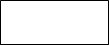 Souhlasím s tím, že výzkumný asistent může pořizovat zvukový záznam v průběhu setkání s mým dítětem a beru na vědomí, že bude  používat tyto záznamy jen pro potřeby zpracování výsledků výzkumu																			Jméno a datum narození dítěte: ………………………........................................................................................................................................…………………………………………………………………………………..………………………………………………………………………Jméno a příjmení  rodiče/ právního zástupce dítěte:…………………………………………………………………………………………………………………...........................................Podpis rodiče/ právního zástupce dítěte ……………………………..Datum:…...………………………………………..